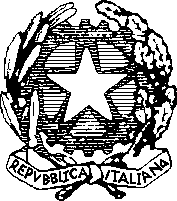 ISTITUTO STATALE DI ISTRUZIONE S.S."RONCALLI-FERMI-ROTUNDI-EUCLIDE"71043 MANFREDONIA (Foggia)Tel. 0884/581122- email: fgis05900q@istruzione.itCLASSE	SEZIONE	INDIRIZZO	  LICEO	ISTITUTO TECNICO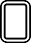 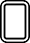 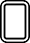 ALUNNO / A	 	NATO /A	 			IL	 RESIDENTE IN:  			INDIRIZZO:	 INTENDE AVVALERSI DELLA RELIGIONE CATTOLICATEL.   	PADRE:	 		NATO IL    	LUOGO DI NASCITA:	e-mail  	TITOLO DI STUDIO: _		PROFESSIONE:  	MADRE:	 	   NATA IL 	LUOGO DI NASCITA:	e-mail  	TITOLO DI STUDIO: _		PROFESSIONE:  	C H I E D E DI ESSERE ISCRITTO/A ALLA CLASSE	SEZ. 	DEL                  LICEO	  ISTITUTO TECNICO	PER L’A. S. 20___/20___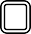 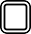 DOCUMENTI ALLEGATI:LIBERATORIA PRIVACYPATTO DI CORRESPONSABILITA’www.roncalliweb.edu.it sezione modulistica ed inviarlo tramite mail, unitamente alla conferma iscrizione, all’indirizzo fgis05900q@istruzione.it.Sono esonerati dal versamento delle suddette tasse, ai sensi del decreto Miur n. 370/2019, gli studenti appartenenti a nuclei familiari il cui valore dell'ISEE (Indicatore della situazione economica equivalente) è pari o inferiore a 20.000,00 euro. In allegato un esempio dettagliato di compilazione modello F24. (all.1)5. CONTRIBUTI SCOLASTICI DELLE FAMIGLIEL’autonomia scolastica e la legge (L. 40/2007 art. 13 c. 3) consentono che ogni scuola (su delibera del Consiglio di Istituto) possa chiedere alle famiglie un contributo volontario per la scuola.A proposito del contributo volontario, si intende fornire alcune precisazioni.Grazie a questo contributo il nostro Liceo ha potuto mantenere alcuni servizi e realizzare una serie di attività. In particolare le entrate sono state utilizzate per:la realizzazione di attività di ampliamento dell’offerta formativa (attività teatrale, corso di fotografia, corso di primo soccorso);ampliamento della dotazione libraria della biblioteca e realizzazione di incontri con l’autore;dotazioni informatiche e di rete finalizzate all’ampliamento dell’offerta didattica;fotocopie per la didattica;libretti di giustificazione;assicurazione studenti;assistenza all’igiene personale degli alunni diversamente abili.Oggi, di fatto, solo grazie a questi contributi delle famiglie (seppure volontari), la scuola può mantenere un certo livello di offerta formativa complessiva.il Consiglio d’Istituto ha analizzato e finalizzato un contributo scolastico di € 50,00 da versare, in base alle nuove disposizioni, utilizzando l’applicativo PagOnline.Per una gestione improntata a criteri di trasparenza ed efficienza si comunica che i contributi volontari per saranno utilizzati come di seguito riportato:Anche alla luce di quanto indicato nella nota MIUR del 20/03/2012 prot.312, qualora non venga versato il contributo, la famiglia, se vuole fruire di alcuni servizi, ha comunque l’obbligo di rimborsare alla scuola i costicorrispettivi per tali servizi individuali che la scuola offre alle famiglie interessate a fruirne. Nella fattispecie se si vuole usufruire del servizio di Assicurazione occorrerà effettuare il versamento di € 5,00. Si precisa che il contributo volontario è fiscalmente deducibile dalla Dichiarazione annuale dei Redditi nella misura del 19% del contributo elargito.LA DOMANDA DI ISCRIZIONE VIENE PRODOTTA AI SENSI DELLA C. M. 363 DEL 22/12 /1994 E SUCCESSIVE INTEGRAZIONI E MODIFICAZIONI.Manfredonia,  	FIRMA DEL GENITORE (solo per i minorenni)	FIRMA DELLO STUDENTEN.B.: I dati rilasciati sono utilizzati dalla scuola nel rispetto delle norme sulla privacy, di cui al Regolamento con D.M. 7/12/2006, n.305VOCI A CONTRIBUTO GENERALE€ 23,50spese particolari attinenti gli studenti e per l’ampliamento dell’offerta formativa: concorso alle spese per attività degli studenti o per gli studenti (es. attività teatrali, corso difotografia, certificazione informatica e linguistica, premiazioni, corsi e concorsi per studenti);€ 5,00spese per la gestione della didattica a beneficio degli studenti e per l’ampliamento dell’offerta formativa: fotocopie consegnate dai docenti ad uso didattico; libri per l’aggiornamento della biblioteca e riviste didattiche;€ 10,00Innovazione tecnologica e aggiornamento informatico a servizio della didattica: applicativi software e hardware in laboratori e spazi per la didattica; ampliamento rete; registroelettronico; allestimento di strutture a disposizione di studenti per “giornalino” studentesco di Istituto;VOCI A RIMBORSO SPECIFICO€ 5,00a rimborso delle spese sostenute dalla scuola per assicurazione studente (infortuni ed RC per attività interne e per viaggi-visite);€ 0,50a rimborso delle spese sostenute dalla scuola per libretto giustificazioni individuale;€ 2,50a rimborso delle spese sostenute dalla scuola per l’accesso piattaforma web con password personale (per controllo andamento didattico individuale dello studente);€ 3,50a rimborso delle spese sostenute dalla scuola per tessera fotocopie individuale dello studente.